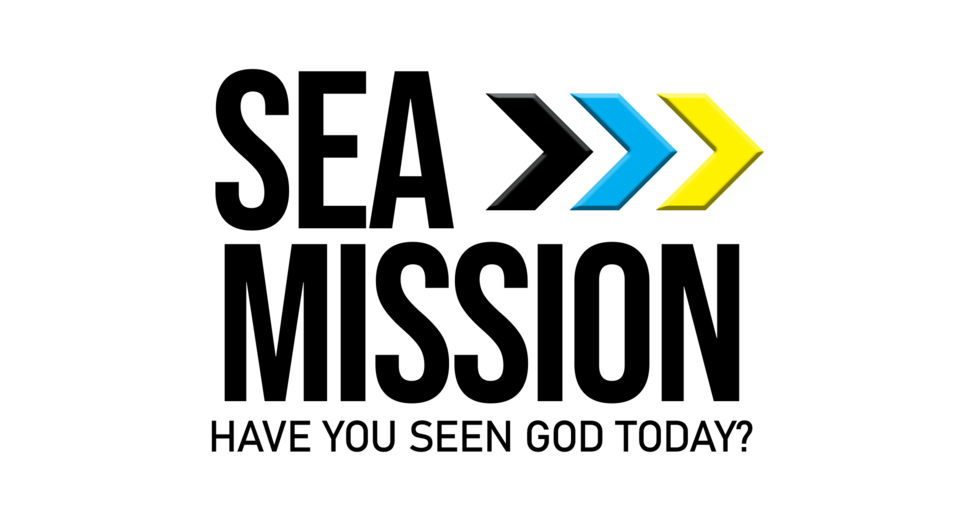 Packing List***All missionaries MUST have a valid passport to participate***“Must bring”Your BibleA Journal1 package of non-melting cookies (for VBS snack time)1 package of pre-sweetened drink mix (for VBS snack time)A water bottle (or 2) for refill throughout the day (drink LOTS of water!)Prescription medications: only pack what you need during the trip. Medications must be in a prescription bottle labeled with its contentsPlastic grocery bags (for dirty clothes and garbage)2 towels and washcloths for bathing Appropriate sleeping attire Light bathrobe or housecoat (for walking to and from outdoor shower)Air mattress (this will be packed in your suitcase)SUNSCREEN1 roll of toilet paperCash…there aren’t ATMs in the communities – and there are multiple offerings taken up at church.“Church clothes”“Good idea to bring”Snorkeling equipmentHat, visor, sunglassesA small portable, battery operated fan Earplugs Sea Sickness treatment for the boat rides if neededFlip flopsWet wipes and hand sanitizerPowderBug sprayWater shoesLarge zip-loc bags (pack an outfit a day in these bags and repack them once they are worn)